ESCOLA _________________________________DATA:_____/_____/_____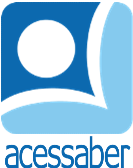 PROF:_______________________________________TURMA:___________NOME:________________________________________________________SITUAÇÕES PROBLEMA DE MATEMÁTICA Meu pai foi ao shopping e comprou 5 blusas por 19 reais e 6 sapatos por 45 reais. Quanto ele gastou?R: Larissa tem 5 notas de R$ 20,00 e 12 notas de R$ 50,00. Quanto dinheiro ela tem ao todo?R: Vicente foi ao supermercado e comprou 5 dezenas de laranjas e 2 dúzias de tangerinas. Quantas frutas ele comprou?R: Lucas tem 57 livros e a tia dele tem o dobro desta quantidade. Quantos livros eles têm?R: Rafael comprou 5 dezenas de papéis verdes e 7 unidades de papéis azuis. Quantos papéis ele comprou ao todo?R: 